CRONOGRAMA DE ACTIVIDADES 8° básico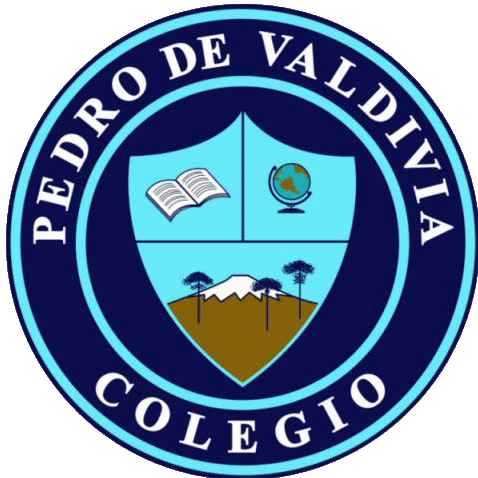 UNIDAD Nº 1 Cuerpo humano en acciónDOCENTE: Víctor AlvaradoFono: +56952090467Mail: alvaradovict@gmail.comEducadora Diferencial: Macarena Guzmán CCURSO O NIVEL:  8° básicoASIGNATURA: CienciasSEMANA /FECHAOBJETIVOACTIVIDADESADECUACIÓN  PROYECTO INTEGRACIÓN RECURSOFECHA ENTREGA 25 – 29 de mayoRetroalimentación formativa 2 _________________________________Libro del estudiante 29 de mayo01 – 05 de junioObjetivo: Conocer los beneficios de la actividad físicaLibro del estudiante pág. 22 y 23Copiar contenido y resolver actividades en el cuadernoLibro del estudiante pág. 22 y 23N°4_Guía de apoyo explicativa actividades libro de actividades pág. 22 y 23 + Completar tablas resumen contenido (modelos presente en la guía de apoyo)Libro del estudiante Guías de apoyo Explicativas.05 de junio08 – 12 de junioObjetivo: Conocer la función del sistema digestivoLección 2: ¿Cómo integramos los nutrientes?Libro del estudiante pág. 24 y 25Copiar contenido y resolver actividades en el cuaderno Libro del estudiante pág. 24 y 25N°5_ Guía explicativa para desarrollar actividades + video de apoyo para situación experimental, ppt.https://www.youtube.com/watch?v=LdcGWy1PsDUPpt: Cómo integramos los nutrientesLibro del estudiante Libro de actividadesGuías de apoyo Explicativas.12 de junio15 – 19 de junioEvaluación formativa 2_________________________________Evaluación formativa19 de junio